WYDZIAŁ INFORMATYKI I TELEKOMUNIKACJIRamowy harmonogram hospitacji zajęćRok akademicki 2023/2024	Semestr zimowyDziekan Wydziału Informatyki i Telekomunikacjipodpis na oryginaleWrocław, 27.10.2023 r.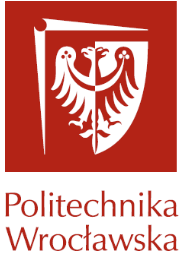 Wydziałowy System Zapewniania Jakości Kształcenia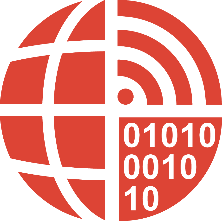 Lp.Nazwa i kod kursuTytuł/stopień naukowy, imię i nazwisko hospitowanegoLiczba osób zapisanych na zajęciaMiejsce i termin zajęć dydaktycznychTytuł/stopień naukowy, imię i nazwisko członka zespołu hospitującego1Algebra liniowa z geometrią analityczną
W04TEL-SI0056Gmgr Milena Andrzejewska2033, C-4, Środa 7:30-9:00prof. dr hab. Mieczysław Wodecki
dr hab. inż. Wiktor Ejsmont, prof. uczelni2Organizacja systemów komputerowych
W04IST-SI0003Gdr inż. Krzysztof Billewicz11329, D-1, Wtorek 9:15-11:00prof. dr hab. inż. Leszek Borzemski
dr inż. Elżbieta Kukla3Digital Signal Processing
W04INA-SM4105Gdr inż. Przemysław Błaśkiewicz14D1.2, C-16, Poniedziałek 11:30-13:00dr hab. Łukasz Krzywiecki, prof. uczelni
dr inż. Wojciech Wodo4Logika i struktury formalne
W04INA-SI0023Gdr Dominik Bojko7323, C-3, Piątek 11:15-13:00|23, C-3, Wtorek 17:05-18:45prof. dr hab. Jacek Cichoń
dr Krzysztof Majcher5Eksploracja danych metodami uczenia maszynowego
W04IST-SM0414Pdr hab. inż. Krzysztof Brzostowski11127b, D-2, Wtorek 9:15-11:00prof. dr hab. inż. Jerzy Świątek
dr hab. inż. Maciej Zięba, prof. uczelni6Zaawansowane techniki zastosowania Internetu w przedsiębiorstwie
W04INS-SM0809Wdr hab. inż. Grzegorz Chodak17201/20, D-2, Piątek 11:15-13:00prof. dr hab. inż. Przemysław Kazienko
dr inż. Piotr Syga7Sterowniki programowalne i regulatory
W04ISA-SI0019Gmgr inż. Paweł Dobrowolski12021, C-3, Wtorek 13:15-15:00dr hab. inż. Andrzej Rusiecki
dr inż. Drąg Paweł8Podstawy techniki mikroprocesorowej 2
W04TEL-SI0014Gdr inż. Jarosław Emilianowicz10708, C-5, Wtorek 15:15-16:55prof. dr hab. inż. Sławomir Sujecki
dr inż. Kacper Nowak9Metody probabilistyczne i statystyka
W04INA-SI0022Gdr inż. Karol Gotfryd79329, A-1, Czwartek 13:15-15:00prof. dr hab. Jacek Cichoń
dr inż. Małgorzata Sulkowska10Podstawy sieci neuronowych
W04ISA-SI0020Gdr inż. Aneta Górniak15L2.2, C-16, Wtorek 17:05-18:45dr hab. inż. Andrzej Rusiecki, prof. uczelni
dr inż. Andrzej Gnatowski11Wirtualizacja systemów i sieci komputerowych
W04ITE-SI0425Gdr inż. Arkadiusz Grzybowski15L2.5, C-16, Czwartek 9:15-12:00 (tydz. nieparzysty)prof. dr hab. inż. Krzysztof Walkowiak
dr inż. Janusz Klink12Elementy elektroniki i elektrotechniki
W04ISA-SI0008Gdr inż. Andrzej Jabłoński12318, C-3, Wtorek 13:15-15:00dr hab. inż. Ryszard Klempous, prof. uczelni
dr hab. inż. Henryk Maciejewski, prof. uczelni13Bazy danych
W04TIN-SI0039Gdr inż. Dariusz Jankowski7423, C-3, Czwartek 17:05-18:45dr hab. inż. Robert Burduk, prof. uczelni
dr hab. inż. Paweł Wachel, prof. uczelni14Wstęp do inżynierii systemów
W04INS-SI0006Sprof. dr hab. inż. Jerzy Józefczyk19311c, D-1, Poniedziałek 13:15-15:00 (tydz. nieparzysty)prof. dr hab. inż. Jerzy Świątek
dr hab. inż. Maciej Zięba, prof. uczelni15Introduction to IoT
W04IST-SI4012Wmgr inż. Piotr Jóźwiak49D3.2, C-16, Poniedziałek 17:05-18:45dr hab. inż. Adrianna Kozierkiewicz, prof. uczelni
dr inż. Maciej Huk16Metody profilowania użytkownika w środowiskach inteligentnych
W04IST-SM0427Wdr hab. inż. Krzysztof Juszczyszyn28311d, D-1, Czwartek 11:15-13:00dr hab. inż. Janusz Sobecki, prof. uczelni
dr hab. inż. Ireneusz Jóźwiak, prof. uczelni17Kompatybilność elektromagnetyczna w systemach teleinformatycznych
W04TIN-SI0013Gmgr inż. Damian Kaliszuk15347, C-4, Środa 13:15-16:55dr inż. Jarosław Janiszewski, prof. uczelni
dr inż. Zbigniew Jóskiewicz18Analiza matematyczna 1
W04INA-SI0020Gdr Rafał Kapelko7023, C-3, Środa 8:15-11:00prof. dr hab. Paweł Zieliński
dr inż. Wojciech Macyna19Rozległe sieci komputerowe
W04TIN-SI0037Gprof. dr hab. inż. Andrzej Kasprzak6941, C-4, Poniedziałek 13:15-15:00prof. dr hab. inż. Michał Woźniak
prof. dr hab. inż. Ewaryst Rafajłowicz20Systemy rekomendacyjne i personalizacja
W04SZT-SM0802Wprof. dr hab. inż. Przemysław Kazienko48D3.2, C-16, Czwartek 13:15-15:00prof. dr hab. inż. Halina Kwaśnicka
dr inż. Stanisław Saganowski21Programowanie systemów webowych
W04IST-SI0811Gdr inż. Rafał Kern14128, C-6, Wtorek 18:55-20:35dr hab. inż. Kazimierz Choroś, prof. uczelni
dr inż. Wojciech Thomas22Wstęp do informatyki i programowania
W04INA-SI0002Gdr Przemysław Kobylański26D3.1, C-16, Środa 13:15-15:00 (tydz. parzysty)dr Maciej Gębala, prof. uczelni
dr inż. Przemysław Błaśkiewicz23Zaawansowane modele głebokich sieci neuronowych
W04SZT-SM0817Wdr inż. Jan Kocoń51D3.2, C-16, Czwartek 11:15-13:00, zajęcia od 21.12.2023 r. do 1.02.2024 r.dr hab. inż. Tomasz Kajdanowicz, prof. uczelni
dr inż. Piotr Szymański24Effective Programming Techniques
W04IST-SI4019Wdr inż. Jan Kwiatkowski36sala wirtualna W4N, Zajęcia zdalne, Piątek 15:15-16:55, (tydz. nieparzysty)dr inż. Michał Przewoźniczek, prof. PWr.
dr inż. Dariusz Konieczny25Analiza matematyczna 1.2A
W04ITE-SI0042Gdr Adrian Lewandowski26311a, D-1, Poniedziałek 17:05-18:45dr hab. inż. Wiktor Ejsmont, prof. uczelni
dr Joanna Jureczko27Sieci neuronowe
W04IST-SI0805Gprof. dr hab. inż. Urszula Markowska-Kaczmar46311d, D-1, Czwartek 7:30-10:00prof. dr hab. inż. Marek Klonowski
dr inż. Martin Tabakow28Algorytmy optymalizacji inspirowane naturą
W04ITE-SM0126Gdr hab. inż. Paweł Myszkowski13110, C-3, Wtorek 13:15-15:00dr hab. inż. Michał Przewoźniczek
dr hab. inż. Radosław Michalski29Infrastruktura krytyczna
W04TAI-SM0008Gdr inż. Kacper Nowak16 tydz. nieparzysty, 9 tydzień parzysty705, C-5, Poniedziałek 11:15-14:00, terminy zajęć od 11.12.2023 do 29.01.2024dr hab. inż. Ryszard Zieliński, prof. uczelni
dr hab. inż. Henryk Maciejewski, prof. uczelni30Inteligentne systemy diagnostyki
W04ISA-SM0206Gdr inż. Michał Piórek21125, C-3, Poniedziałek 17:05-18:45dr hab. inż. Henryk Maciejewski, prof. uczelni
prof. dr hab. inż. Ewaryst Rafajłowicz31Mobile and Multimedia Systems
W04IST-SM4007Gdr inż. Stanisław Saganowski14130, C-6, Wtorek 11:15-13:00dr hab. inż. Maciej Piasecki, prof. uczelni
dr inż. Jan Kocoń32Podstawy sieci komputerowych i Internetu
W04INS-SI0026Sdr inż. Patryk Schauer19201/20, D-2, Środa 11:15-13:00 (tydz. nieparzysty)dr hab. inż Krzysztof Juszczyszyn, prof. uczelni
dr inż. Tomasz Janiczek33Logika dla informatyków
W04IST-SI0005Gdr inż. Zdzisław Spławski28312a, D-1, Środa 11:15-13:00prof. dr hab. inż. Nguyen Ngoc Thanh
dr inż. Marcin Jodłowiec34Sieci bezprzewodowe 2
W04TIN-SI0015Gprof. dr hab. inż. Kamil Staniec71205, C-1, Środa 11:15-13:00prof. dr hab. inż. Tadeusz Więckowski
prof. dr hab. Jacek Cichoń35Zaawansowane techniki sieciowe
W04CBE-SI0012Gmgr inż. Monika Szafrańska15344, C-4, Środa 7:30-11:00dr hab. inż. Paweł Bieńkowski prof. uczelni
dr inż. Marcin Głowacki36Metody głębokiego uczenia
W04ITE-SM0504Gdr inż. Kamil Szyc17D1.2, C-16, Środa 13:15-15:00dr hab. inż. Henryk Maciejewski, prof. uczelni
dr hab. inż. Iwona Karcz-Dulęba, prof. uczelni37Elementy elektroniki i elektrotechniki
W04ISA-SI0008Gmgr inż. Wojciech Tarnawski12341, C-4, Czwartek 15:15-16:55 dr hab. inż. Tadeusz Tomczak
dr inż. Marlena Drąg38Arytmetyka komputerów
W04ITE-SI0055Gdr hab. inż. Tadeusz Tomczak101329, A-1, Środa 15:15-16:00dr hab. inż. Stanisław Piestrak, prof. uczelni
dr hab. inż. Grzegorz Mzyk, prof. uczelni39Structural and Object oriented Programming
W04IST-SI4014Ldr Maciej Walczyński14127a, D-2, Piątek 13:15-15:00dr inż. Martin Tabakow
dr inż. Agnieszka Indyka-Piasecka40Planowanie sieci bezprzewodowych
W04TIN-SI0027Gdr hab. inż. Ryszard Zieliński prof. uczelni39D1.1, C-16, Czwartek 11:15-14:00dr hab. inż. Piotr Słobodzian prof. uczelni
dr hab. inż. Maciej Piasecki, prof. uczelni